Σας διαβιβάζουμε το από ../../2020 Πρακτικό της διμελούς επιτροπής (σχ.1), αρμόδιας για το χαρακτηρισμό του προς απόσυρση πάγιου Ηλεκτρικού – Ηλεκτρονικού Εξοπλισμού (ΗΗΕ) της/ου ……(Σχολή / Τμήμα / Τομέας / Εργαστήριο / Διεύθυνση-Τμήμα), η οποία ορίστηκε με την αρ. πρωτ. …/..-..-2020 Πρυτανική Πράξη, καθώς και τo από ..-..-2020 Πρωτόκολλο Παράδοσης - Παραλαβής (σχ. 2) και παρακαλούμε για τις δικές σας ενέργειες.	Τα πάγια που παραδόθηκαν σύμφωνα με τα ανωτέρω σχετικά, έχουν διαγραφεί με ευθύνη του Υπολόγου από το ‘ΜΗΤΡΩΟ ΥΛΙΚΩΝ ΚΙΝΗΤΟΥ ΕΞΟΠΛΙΣΜΟΥ’ (βιβλίο υπολόγου), όπως ορίζεται στη σχετική διαδικασία διαγραφής παγίων ΗΗΕ του Α.Π.Θ λόγω απόσυρσης.ΕΛΛΗΝΙΚΗ ΔΗΜΟΚΡΑΤΙΑΣτοιχεία Πανεπιστημιακής ΜονάδαςΣχολή / Τμήμα / Τομέας / Εργαστήριο / Διεύθυνση-ΤμήμαΣτοιχεία Πανεπιστημιακής ΜονάδαςΣχολή / Τμήμα / Τομέας / Εργαστήριο / Διεύθυνση-ΤμήμαΣτοιχεία Πανεπιστημιακής ΜονάδαςΣχολή / Τμήμα / Τομέας / Εργαστήριο / Διεύθυνση-Τμήμα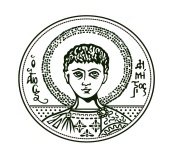 Πληροφορίες:Θεσσαλονίκη,ΑΡΙΣΤΟΤΕΛΕΙΟΠΑΝΕΠΙΣΤΗΜΙΟΘΕΣΣΑΛΟΝΙΚΗΣΤηλ.:                          Fax: Αριθμ. Πρωτ.:ΑΡΙΣΤΟΤΕΛΕΙΟΠΑΝΕΠΙΣΤΗΜΙΟΘΕΣΣΑΛΟΝΙΚΗΣe-mail:    Αριθμ. Πρωτ.:ΑΡΙΣΤΟΤΕΛΕΙΟΠΑΝΕΠΙΣΤΗΜΙΟΘΕΣΣΑΛΟΝΙΚΗΣΚτίριο:   Αριθμ. Πρωτ.:ΠΡΟΣ:Την Πρυτανεία του Α.Π.Θ.Για τo Τμήμα ΠεριουσίαςΘ Ε Μ Α :«Αποστολή Πρακτικού Διμελούς Επιτροπής και Πρωτοκόλλου Παράδοσης-Παραλαβής που αφορούν στην απόσυρση πάγιου Ηλεκτρικού – Ηλεκτρονικού Εξοπλισμού (ΗΗΕ), ακατάλληλου προς χρήση»ΣΧΕΤΙΚΑ:To από../../2020 Πρακτικό της διμελούς επιτροπήςΤο από ../../2020 Πρακτικό Παράδοσης- ΠαραλαβήςΣυνημμένα: To από ../../2020 Πρακτικό της διμελούς επιτροπής (αντίγραφο)Το από ../../2020 Πρακτικό Παράδοσης - Παραλαβής (αντίγραφο)Εσωτερική Διανομή:Πανεπιστημιακή ΜονάδαΜε εκτίμησηΟ Υπεύθυνοςτης Πανεπιστημιακής ΜονάδαςΟνοματεπώνυμο / Ιδιότητα